The scientific panelProfesseur Frédéric Auber – Chirurgien Pédiatre – CHRU Hôpital Jean MinjozProfesseur Pierre Cattan – Chirurgien digestif (adulte) – Hôpital Saint-LouisDocteur Célia Cretolle – Chirurgien Pédiatre – Responsable du MAREP Hôpital Necker Enfants-MaladesProfesseur Ralph Epaud – Pneumologue, Pédiatre – Centre Hospitalier Intercommunal de CréteilDocteur Myriam Jugie – Médecin Pédiatre Réanimatrice – Hôpital Necker Enfants-MaladesProfesseur Stanislas Lyonnet – Généticien, professeur de génétique et directeur de l’Institut Imagine– Hôpital Necker Enfants-MaladesDocteur Véronique Rousseau – Chirurgien viscéral – Hôpital Necker Enfants-MaladesDocteur Rony Sfeir - Chirurgien infantile - Centre de Référence des Affections Malformatives de l’Œsophage (CRACMO) - CHU LilleApplicationFormMain InformationMain Publications of Applicant Project Manager’s Project TeamProvisional BudgetExpertiseResearch Project (maximum: 7 pages)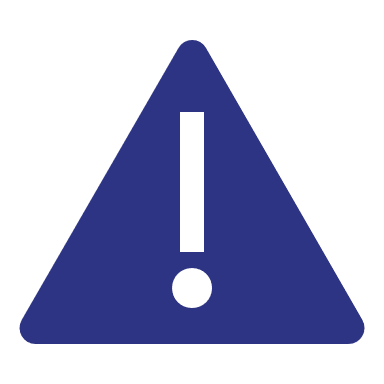 Please send the application to: communication.afao@gmail.com
Application must be sent latest: 15th may 2023.Main InformationMain Publications of Applicant in the Last 3 YearsProject Manager’s Project TeamPersonnel participating in the Project (including the Project Manager)Provisional BudgetIndicate the equipment, the operations, and the personnel for whom you are requesting funding.All request for equipment must be accompanied by a letter justifying the demand and clearly stating the necessity and frequency that the equipment is needed for.ExpertiseIndicate below the name and e-mail of French and / or international experts competent in the field of the submitted projectIndicate below the names of French and / or international experts to whom the project should not be communicated, for reasons of confidentiality and / or conflict of interestResearch Projectmaximum: 7 pagesDescribe your project by indicating:Main Objective: clearly demonstrate the project’s relevance Project Expected results and timelinesSubject Bibliography and personal results achieved
(Clearly detail the main results achieved by your team and / or by other teams that justifies kicking off or continuing the project) Project titleProject managerProject managerSurnameNameEmail addressTelephoneAddressOrganism / Hospital / Research laboratoryTopic(s)	Barett’s Esophagus	Esophageal Atresia Epidemiology	Esophageal Atresia Genetics	Esophageal Embryology	Esophageal Stenosis	Evaluating Anti-Reflux Issues in Children Operated on for Esophageal Atresia	Long term effects of IPP (Impedance at Peak Pressure) 	Respiratory After Effects	Retrospective Databases	Tissue Bio-engineering	Treatment of Esophago tracheal Fistulas	Video surgery Eosinophilic esophagitisProject SummaryMaximum 15 linesBe clear: objectives, methodology, anticipated results, prospectsProject summary in FrenchSimplified Summary in frenchTo inform our donors of the projects funded by our association, please provide a simplified summary of your project intended for the public (maximum 10 lines) and specifying:The ObjectiveInterest for the treatment of Esophageal AtresiaArticleDate of publicationSurname, Name, AgeFunction / Position / DegreeAdministrative Affiliation% of their time devoted to this projectNatureQuantity€EquipmentConsumable MaterialsAnimalsMedicine and related requirementNameEmail AddressCountryOrganism / Hospital / Research laboratoryNameEmail AddressCountryOrganism / Hospital / Research laboratory